Lesson 15: Volume of PrismsLet’s look at the volume of prisms that have fractional measurements.15.1: A Box of CubesHow many cubes with an edge length of 1 inch fill this box?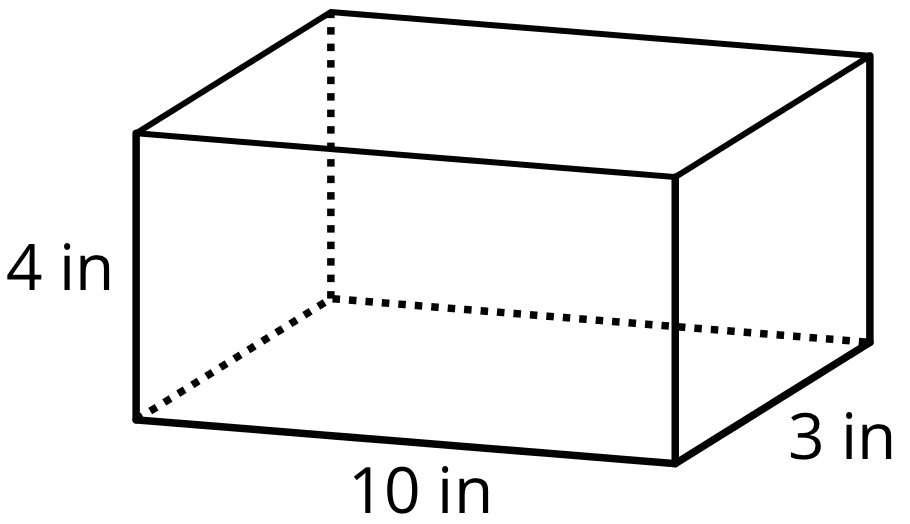 If the cubes had an edge length of 2 inches, would you need more or fewer cubes to fill the box? Explain your reasoning.If the cubes had an edge length of  inch, would you need more or fewer cubes to fill the box? Explain your reasoning.15.2: Cubes with Fractional Edge LengthsDiego says that 108 cubes with an edge length of  inch are needed to fill a rectangular prism that is 3 inches by 1 inch by  inch.Explain or show how this is true. If you get stuck, consider drawing a diagram.What is the volume, in cubic inches, of the rectangular prism? Explain or show your reasoning.Lin and Noah are packing small cubes into a larger cube with an edge length of  inches. Lin is using cubes with an edge length of  inch, and Noah is using cubes with an edge length of  inch.Who would need more cubes to fill the -inch cube? Be prepared to explain your reasoning.If Lin and Noah each use their small cubes to find the volume of the larger -inch cube, will they get the same answer? Explain or show your reasoning.15.3: Fish Tank and Baking PanA nature center has a fish tank in the shape of a rectangular prism. The tank is 10 feet long,  feet wide, and 6 feet tall.What is the volume of the tank in cubic feet? Explain or show your reasoning.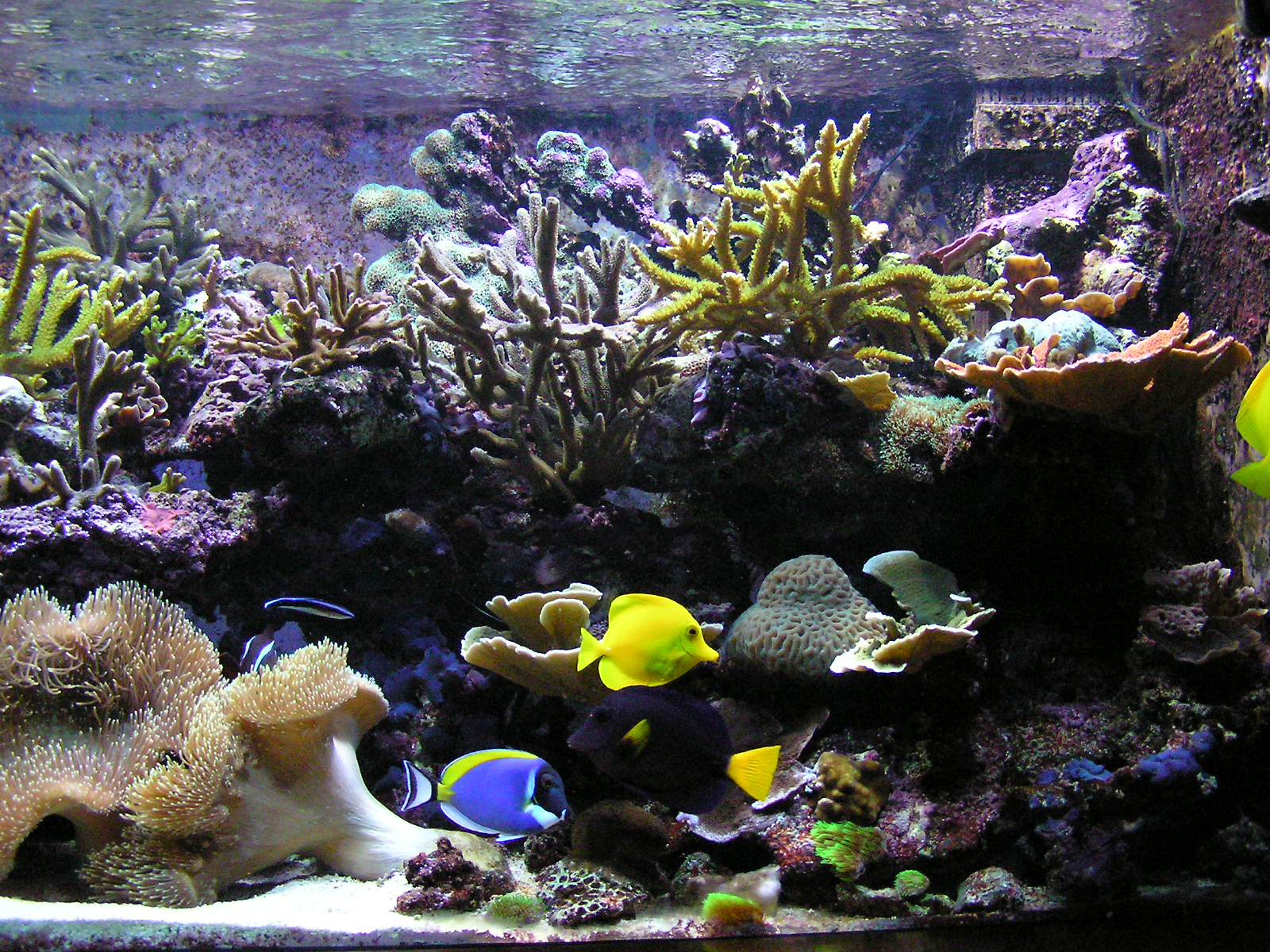 The nature center's caretaker filled  of the tank with water. What was the volume of the water in the tank, in cubic feet? What was the height of the water in the tank? Explain or show your reasoning.Another day, the tank was filled with 330 cubic feet of water. The height of the water was what fraction of the height of the tank? Show your reasoning.Clare’s recipe for banana bread won’t fit in her favorite pan. The pan is  inches by 11 inches by 2 inches. The batter fills the pan to the very top, and when baking, the batter spills over the sides. To avoid spills, there should be about an inch between the top of the batter and the rim of the pan.Clare has another pan that is 9 inches by 9 inches by  inches. If she uses this pan, will the batter spill over during baking?Are you ready for more?Find the area of a rectangle with side lengths  and .Find the volume of a rectangular prism with side lengths , , and .What do you think happens if we keep multiplying fractions ?Find the area of a rectangle with side lengths  and .Find the volume of a rectangular prism with side lengths , , and .What do you think happens if we keep multiplying fractions ?Lesson 15 SummaryIf a rectangular prism has edge lengths  units,  units, and  units, the volume is the product of , , and . This means that if we know the volume and two edge lengths, we can divide to find the third edge length.Suppose the volume of a rectangular prism is  cm3, one edge length is  cm, another is  cm, and the third edge length is unknown. We can write a multiplication equation to represent the situation: We can find the third edge length by dividing: 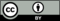 © CC BY Open Up Resources. Adaptations CC BY IM.